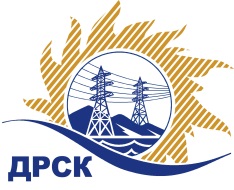 Акционерное Общество«Дальневосточная распределительная сетевая  компания»Протокол процедуры переторжкиСПОСОБ И ПРЕДМЕТ ЗАКУПКИ: запрос предложений в электронной форме на право  заключения договора на выполнение работ: Ремонт ВЛ-35 кВ Северная-Заводская (Лот № 31 раздел 1.1 ГКПЗ 2019).КОЛИЧЕСТВО ПОДАННЫХ ЗАЯВОК НА УЧАСТИЕ В ЗАКУПКЕ: 2 (две) заявки.НМЦ ЛОТА (в соответствии с Извещением о закупке): 1 246 736,00 руб. без НДС.ОТМЕТИЛИ:В соответствии с решением Закупочной комиссии (Протокол № 55/УР-Р от 08.02.2019 г.) к процедуре переторжки были допущены следующие участники:ООО «ПромЭлектроСтрой» ИНН/КПП 2807015739/280701001ООО "ЭК "Светотехника" ИНН/КПП 2801193968/280101001 Предмет переторжки: цена.Участие в процедуре переторжки приняли 2 (два) участника. ООО «ПромЭлектроСтрой» ИНН/КПП 2807015739/280701001ООО "ЭК "Светотехника" ИНН/КПП 2801193968/280101001Участие в процедуре переторжки не приняли 0 (ноль) участников, а именно:Процедура переторжки осуществлялась с использованием средств электронной торговой площадки  https://rushydro.roseltorg.ru в присутствии секретаря Закупочной комиссии.Дата и время начала процедуры переторжки: 14 ч. 00 мин. (время благовещенское) 11.02.2019 г. Место проведения процедуры переторжки: https://rushydro.roseltorg.ruВ результате проведения переторжки условия заявок на участие в закупке были изменены следующим образом:Секретарь Закупочной комиссии 1 уровня  		                                        М.Г.ЕлисееваЧувашова О.В.(416-2) 397-242№ 55/УР-П11 февраля2019 г.№п/пДата и время регистрации заявкиНаименование, адрес и ИНН Участника и/или его идентификационный номерЦена заявки до переторжки, 
руб. без НДСЦена заявки после переторжки, 
руб. без НДС14.12.2018 04:42ООО «ПромЭлектроСтрой» 
ИНН/КПП 2807015739/280701001 1 221 598,001 182 949.1819.12.2018 03:37ООО "ЭК "Светотехника" 
ИНН/КПП 2801193968/280101001 1 246 700,001 196 830.56